     Nordwestdeutscher Schützenbund e.V.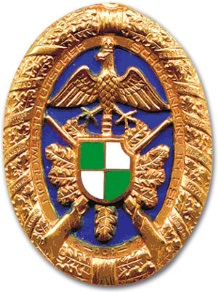 LandesverbandsmeisterschaftenDieser Antrag ist bis zum Meldeschluss der beantragten Disziplin an die Geschäftsstelle des NWDSB zu senden!Antrag auf alternative Qualifikationsmöglichkeit zur DMFür Schützen ist es in Ausnahmefällen und auf Antrag möglich, sich für die Deutschen Meisterschaften auf einer alternativen Veranstaltung als dem regulären Wettkampftag seines Wettbewerbs auf der Landes-meisterschaft zu qualifizieren. Solchermaßen erzielte Ergebnisse gelten nur als Qualifikationsergebnis und werden nicht in die Rangliste eingereiht. Ist der Schütze Mannschaftsschütze, wird die Mannschaft ebenfalls nicht in die Rangliste eingereiht. Den Antrag auf Genehmigung, die Qualifikationsringzahl für die Deutsche Meisterschaft bei einer anderen Veranstaltung zu erreichen, muss der Sportler bis zum jeweiligen Melde-schluss bei der Geschäftsstelle einreichen. Es liegt in der Verantwortung des Antragstellers (Sportlers), sich um den Startplatz bei diesem alternativen Wettkampf zu kümmern, das dort anfallende Startgeld sowie die Reisekosten selbst zu tragen und die vom Veranstalter bestätigten Ergebnisse unmittelbar nach dem geschossenen Wettkampf an den NWDSB zu übermitteln. Davon unbenommen ist die Zahlungspflicht für das Startgeld bei der Landesverbandsmeisterschaft des NWDSB. Ein Unterausschuss des Sportausschusses entscheidet über die Anträge. Protest gegen die Entscheidung ist möglich. Alternative Wettbewerbe sind beispielsweise:NWDSB Landesverbandsmeisterschaften in anderen Wettkampfklassen / Landesverbandsklasse / Landesmeisterschaften in anderen Landesverbänden / ISCH in Hannover / JugendverbandsrundeAntragsteller (Sportler)Vorname und Name:	     Straße/PLZ/Ort:	 	     Telefon:		 	     Mail-Adresse:	 	     Wettkampfpass-Nr.:		     Geburtsdatum:	 	     Wettbewerb Disziplin:			     Klasse + Klassen-Nr.:	     ,      Verein + Vereins-Nr.:	     ,      Begründung für diesen Antrag (ein Beleg ist unbedingt beizufügen):Angabe des alternativen Wettkampfes mit Termin und Ort:______________________________________________________________________________________Ort, Datum:      Unterschrift des Antragstellers: ______________________________________Entscheidung (vom NWDSB auszufüllen):